Stained Glass Window: Slope – y-intercept Linear Equations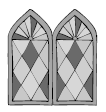 Circle three linear equations in each box. Use your knowledge of slope and y-intercept to graph these twelve linear equations on the coordinate plane provided. Write the equations on each line that you graph. When you are done graphing the equations, use markers to colour each section and create a stained-glass window. 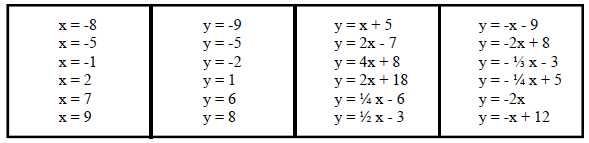 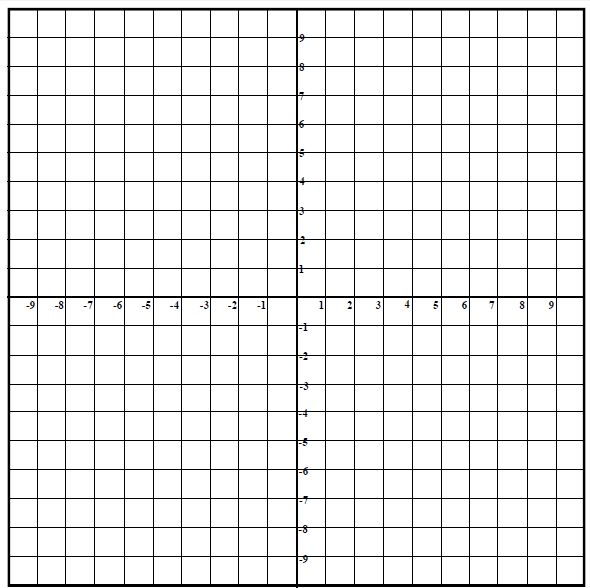 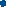 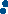 